Město Sezimovo Ústí, Dr. E. Beneše 21, 391 01 Sezimovo Ústí Vyúčtování dotace poskytnuté z rozpočtu města Sezimovo Ústí pro r.   z programu: 	Sport a tělovýchova 	Sociální služby 	Kultura 	Zájmová činnost 	Životní prostředí  Podpora talentovaných dětí a mládeže 	Mimo program 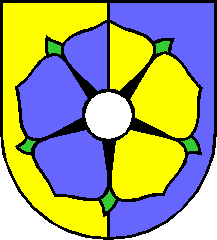 Vyplní příjemceNázev organizace / jméno, příjmení:    Sídlo organizace /adresa:                                                                                                                            IČ: Popis účelu dotace:    Plátce DPH:	 			           ANO  					NE   Uplatnění nároku na DPH na vstupu:         ANO  					NE   Poskytnuto v Kč:  Vyčerpáno v souladu se smlouvou:     Nevyčerpané prostředky k vrácení v Kč:   Nevyčerpané prostředky byly vráceny na účet Města Sezimovo Ústí dne:  Vyčerpáno neoprávněně:  /Vyplňuje MěÚ/Soupis dokladů k vyúčtování dotace Vyúčtování provedl:  V                                                  dne  								 						                      						                           Jméno, podpis (a razítko) odpovědné osobyDoklad č.DodavatelNázev zboží či provedené službyuvedené na dokladuČástkav KčCelkem Kč:Celkem Kč:Celkem Kč: